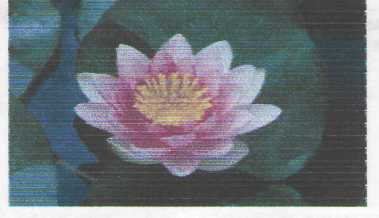 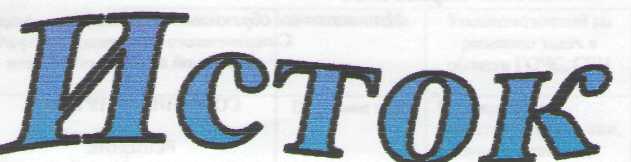 ъ							       		 № 35                                                                                            23 июля  2015 г.Официальное печатное издание муниципального образования«Николаевское городское поселение»Муниципальное образование «Николаевское городское поселение»Смидовичского муниципального районаЕврейской автономной области АДМИНИСТРАЦИЯ ГОРОДСКОГО ПОСЕЛЕНИЯ ПОСТАНОВЛЕНИЕ    22.07.2015                                                                                          № 91 пос. НиколаевкаО введении режима чрезвычайной ситуаций  на территории Николаевского городского поселения.           На территории Николаевского городского поселения сложилась чрезвычайная  ситуация с подготовкой к отопительному сезону 2-15-2016 гг.          В целях ликвидации чрезвычайной  ситуации в  соответствии с Федеральным законом от 06.10.2003 № 131-ФЗ «Об общих принципах организации местного самоуправления в Российской Федерации», Уставом муниципального образования «Николаевское городское поселение»  администрация городского поселенияПОСТАНОВЛЯЕТ:         1. Ввести режим чрезвычайной ситуации на территории Николаевского городского поселения с 22.07.2015 года.	2. Принять срочные меры по ликвидации чрезвычайной ситуации на территории Николаевского городского поселения.         3. Контроль за выполнением настоящего  постановления   оставляю за собой.         3. Опубликовать настоящее  постановление  в официальном печатном издании муниципального образования «Николаевское городское поселение» информационном бюллетене – «Исток».         4.  Настоящее  постановление  вступает в силу после дня его официального опубликования. Глава администрации городского поселения						                А.А. Сорокин 